Student Name: __________________________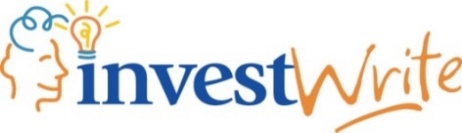 Teachers: Please complete the areas on Page 5, or use only the first 4 pages of this organizer, and distribute to your studentsWriting OrganizerGrades 9-12Spring 2023As part of The Stock Market Game you can participate in a fun national writing competition, InvestWrite. Dozens of students around the country win every semester. Check out the awards and see more information on the website at www.investwrite.orgWriting Assignment What are some benefits of working on a team versus on your own? Give examples from your Stock Market Game team or other examples of teamwork. Teaming up investments in a diversified portfolio also has benefits. If you could invest $10,000 now for a long-term goal, what team of investments, including stocks, bonds and/or mutual funds, would you choose and why?Writing OrganizerIntroductory ParagraphDevelop an introductory paragraph about teamworkThink about how different members bring different things to the team TO THINK ABOUT for the body of your essay:Explore the benefits of working on a team rather than completely on your own. Discuss your Stock Market Game team if you had one:How you made decisionsThe different roles the team members hadHow working on a team helped you be more successfulDiscuss other examples of teamwork that you have observed or experienced or others have told you aboutGiven what you’re doing in the Stock Market Game, think about how to create a “team” of investment choices that work together for future financial successConsider what makes a good “team” of humans and what makes a good “team” of investmentsExplore how investments on the “team” you select, have different roles to bring diversity and strength for that successSelect what you believe is a good “team” of investments if you could invest $10,000 in stocks, bonds, and/or mutual fundsBe sure to talk about why the diversity of your “team” will help make it successfulWrite a conclusive paragraph about teamwork and your investment selectionsBrain Storm!Use the boxes below for your notesIntroduction Develop an introductory paragraph about teamwork. Think about how different members bring different things to the team. Body of Your EssayDiscuss the benefits of working on a team. Think about what makes a good team.Discuss your Stock Market Game team and how you worked together to make decisions. Or other examples of good teamwork.What makes a good “team” when it comes to a portfolio of investments and why?Choose $10,000 in investments for the long-term using stocks, bonds and/or mutual funds—choosing what makes a good “team”!Explain why you selected your portfolio and why your selections make a good “team”.  Describe your reasons these will make good long-term investments. ConclusionNow you’re all set to write your draft!Due Dates:Participation is voluntary/required/extra credit.Teachers, please adapt the table above for your needs.NOTE the essay submission deadline is Friday, March 24, 2023COMPLETE INFORMATION AND AWARDS CAN BE FOUND AT:www.investwrite.orgJudging CriteriaJudges of the InvestWrite competition will base their decisions on your rationale, understanding of the subject matter, and writing style. They will ask themselves the following questions as they review your essay submission:RationaleIs your essay well organized?Do you address all the elements of the question in your essay? Have you written clearly when you described details?Have you omitted unnecessary details? Understanding the Subject MatterAre the words and terms you include in your essay used correctly?Will your statements make sense to a judge who is reading your essay?Have you described your strategies clearly? Do you talk about how the things you learned in the Stock Market Game relate to what you wrote in your essay?Writing StyleDid you make your essay easy for the judges to read?Will the judges be able to see your creative side when they read your essay?Will judges who read your essay be interested and want to read to the end? Have you used proper punctuation and good grammar?Have you carefully worked on your drafts to make your final essay as good as it can be?Did you work on this essay without too much help from your teacher or an adult? Your essay should be in your very own personal writing style! Rules and GuidelinesEssays need to meet all the guidelines before the deadline. Failure to meet the guidelines will result in disqualification. Each student in the 9-12 grade division may submit only one entry with a maximum of 1000 words and a minimum of 500 words. This is an individual project. Group discussion is encouraged but essays must be written and submitted by individual students. If a title is chosen it must appear at the top of the first page of the text. The student author’s name CANNOT appear in the essay or title. Identification of the student or teacher in the essay will result in disqualification.If references are cited, include them at the end of the essay text.References must be formatted without footnotes. At the end of the essay simply list each source as: (Author. “Title”. Date. URL).Only the body of the essay will be included in the word count. The title and references will not count in the word limit.Essays in PDF format cannot be accepted. All essays need to be in a format that can be cut and pasted to the InvestWrite website.  All essays must be submitted in plain text; no charts, graphs or symbols will be accepted.www.investwrite.orgTASKDATEDRAFT DueEDITS DueFINAL Due